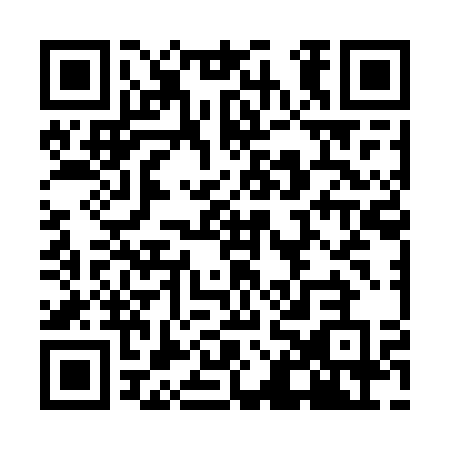 Prayer times for Canical Fundeiro, PortugalMon 1 Apr 2024 - Tue 30 Apr 2024High Latitude Method: Angle Based RulePrayer Calculation Method: Muslim World LeagueAsar Calculation Method: HanafiPrayer times provided by https://www.salahtimes.comDateDayFajrSunriseDhuhrAsrMaghribIsha1Mon5:437:151:356:057:569:232Tue5:417:141:356:067:579:243Wed5:397:121:356:077:589:264Thu5:377:111:356:077:599:275Fri5:367:091:346:088:009:286Sat5:347:071:346:098:019:297Sun5:327:061:346:098:029:318Mon5:307:041:336:108:039:329Tue5:287:031:336:118:049:3310Wed5:277:011:336:118:059:3411Thu5:257:001:336:128:069:3612Fri5:236:581:326:128:079:3713Sat5:216:571:326:138:089:3814Sun5:196:551:326:148:099:4015Mon5:176:541:326:148:109:4116Tue5:166:521:316:158:119:4217Wed5:146:511:316:158:129:4318Thu5:126:491:316:168:139:4519Fri5:106:481:316:178:149:4620Sat5:086:471:316:178:159:4821Sun5:066:451:306:188:169:4922Mon5:056:441:306:188:179:5023Tue5:036:421:306:198:189:5224Wed5:016:411:306:208:199:5325Thu4:596:401:306:208:209:5426Fri4:586:381:296:218:219:5627Sat4:566:371:296:218:229:5728Sun4:546:361:296:228:239:5929Mon4:526:341:296:228:2410:0030Tue4:516:331:296:238:2510:01